Музыкальные инструменты и игрушки: ШарманкаПрезентацияВ комплекте:
1. Презентация - 10 слайдов, ppsx;
2. Звуки музыки:
    П. И. Чайковский. Шарманщик поёт. Детский альбом, mp3;
    Д. Д. Шостакович. Шарманка. Танцы кукол, mp3;
3. Сопроводительная статья - конспект занятия, docx;
4. Ноты для самостоятельного исполнения педагогом, jpg.Серия: Занятия по РадыновойСкриншоты: 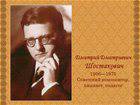 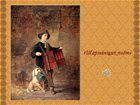 